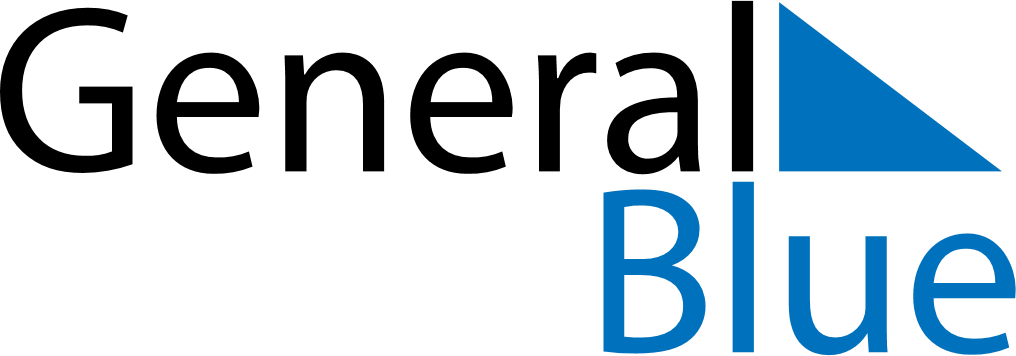 May 2020May 2020May 2020ChileChileMondayTuesdayWednesdayThursdayFridaySaturdaySunday123Labour Day456789101112131415161718192021222324Navy Day25262728293031